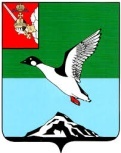 ЧЕРЕПОВЕЦКИЙ МУНИЦИПАЛЬНЫЙ РАЙОН ВОЛОГОДСКОЙ ОБЛАСТИКОНТРОЛЬНО-СЧЕТНЫЙ КОМИТЕТПервомайская ул., д.58, г.Череповец, Вологодская область, 162605 тел. (8202)  24-97-46,  факс (8202) 24-97-46,e-mail: kchk_chmr@cherra.ru «08» февраля 2022 г.                                                        г. ЧереповецЗАКЛЮЧЕНИЕ № 3По результатам  экспертно-аналитического мероприятия   на проект решения Совета Малечкинского сельского поселения   «О внесении изменений в решение Совета Малечкинского сельского поселения   от 21.12.2021 № 196 «О бюджете Малечкинского сельского поселения   на 2022 год и плановый период 2023 и 2024 годов».Экспертно-аналитическое мероприятие проведено на основании  п. 1.5 плана работы контрольно-счетного комитета Череповецкого муниципального района (далее - КСК) на 2022 год, статьи 157 Бюджетного кодекса Российской Федерации, ст. 9 Федерального закона от 07.02.2011  № 6-ФЗ «Об общих принципах организации и деятельности контрольно-счетных органов субъектов Российской Федерации и муниципальных образований», п. 8.1 статьи 8 Положения о контрольно-счетном комитете Череповецкого муниципального района, утвержденного решением Муниципального  Собрания  района от 09.12.2021 № 252.         Проект решения Совета Малечкинского сельского поселения   «О внесении изменений в решение Совета Малечкинского сельского поселения   от 21.12.2021 № 196 «О бюджете Малечкинского сельского поселения   на 2022 год и плановый период 2023 и 2024 годов» (далее – Проект) представлен Советом поселения 04.02.2022 года. Экспертиза Проекта проведена в соответствии с положением о бюджетном процессе в Малечкинском сельском поселении, утвержденным  решением Совета Малечкинского сельского поселения   от 14.07.2020 № 133.В результате внесения изменений  основные характеристики  бюджета поселения в 2022 году составят:  доходы  бюджета 8 734,4 тыс. рублей,  расходы 9 012,6 тыс. рублей (увеличение на 278,2 тыс. руб.),  дефицит бюджета 278,2 тыс. рублей (увеличение на 278,2 тыс. руб.) за счет остатков средств на счетах по учету средств бюджета на 01.01.2022 года.Проектом  предлагается  внести изменения в 5 приложений, изложив их в новой редакции.         Изменения в распределении бюджетных ассигнований в 2022 году по разделам изложены в таблице №1.                                                                                          Таблица №1 (тыс. руб.)                                                               В 2022 году проектом предлагается увеличение бюджетных ассигнований на 278,2 тыс. рублей, в том числе, за счет увеличения:-  на 7,2 тыс. руб. по разделу  «Общегосударственные вопросы» на уплату НДС с продажи автомобиля в сумме 6,6 тыс. рублей, пени  в сумме 0,1 тыс. рублей, взносы в Ассоциацию МО  в сумме 0,5 тыс. рублей. Уточнена статья расходов на осуществление полномочий по внешнему муниципальному финансовому контролю  с подраздела «Функционирование законодательных (представительных) органов государственной власти и представительных органов муниципальных образований на подраздел «Обеспечение деятельности финансовых, налоговых и таможенных органов и органов финансового (финансово-бюджетного) надзора в сумме 44,6 тыс. рублей;-  на 271,0 тыс. руб. по разделу  «Жилищно-коммунальное хозяйство» на расчистку снега на кладбище в феврале и марте в сумме 64,00 тыс. рублей и содержание территории поселения в сумме 207,0 тыс. рублей.          В результате анализа распределения бюджетных ассигнований бюджета по целевым статьям (муниципальным  программам и непрограммным направлениям) видам расходов классификации расходов бюджета поселения на 2022 год установлено, что предполагаемый Проект влечет за собой изменения объемов финансирования по 1 из 8 муниципальных программ, подлежащих реализации в 2022 году  (таблица 2).           Таблица № 2 (тыс. руб.)                                                                                                   Таким образом,  бюджетные ассигнования на реализацию мероприятий муниципальных программ увеличатся на 271,0 тыс. рублей, непрограммные расходы увеличатся на 7,2 тыс. рублей.Данные внесения изменений в решение о бюджете не противоречат требованиям действующего бюджетного законодательства.Вывод: Проект решения  Совета Малечкинского сельского поселения «О внесении изменений в решение Совета   Малечкинского сельского поселения от 21.12.2021 № 196 «О бюджете Малечкинского сельского поселения   на 2022 год и плановый период 2023 и 2024 годов» соответствует нормам действующего бюджетного законодательства. Председатель комитета                                                             Н.Г.ВасильеваИнспектор                                                                                  Е.Л. СтепановаНаименование разделов (подразделов)Решение от 21.12.2021 № 196Проект решения на 04.02.2022Изменения Общегосударственные вопросы3 655,93 663,1+ 7,2Национальная оборона107,1107,10,0Национальная безопасность и правоохранительная деятельность15,015,00,0Национальная экономика765,3765,30,0Жилищно-коммунальное хозяйство1 055,91 326,9+ 271,0 Культура, кинематография2 807,92 807,90,0Социальная политика327,3327,30,0Физическая культура и спорт0,00,00,0Итого расходов8 734,49 012,6+ 278,2Наименование муниципальной программыСумма расходов по муниципальным программамСумма расходов по муниципальным программамСумма расходов по муниципальным программамНаименование муниципальной программыРешение от 21.12.2021 № 196Проект решения на 04.02.2022Изменения «Благоустройство территории Малечкинского  сельского поселения на 2014-2024 годы»891,41 162,4+ 271,0«Развитие физической культуры и спорта на территории Малечкинского  сельского поселения на 2014-2023 годы»0,00,00,0 «Сохранение и развитие культурного потенциала Малечкинского сельского поселения на 2016-2024 годы»2 807,92 807,90,0«Обеспечение пожарной безопасности Малечкинского сельского поселения на 2014-2024 годы»15,015,00,0«Совершенствование муниципального управления в Малечкинского сельском поселении на 2016-2024 годы»1 182,11 182,10,0«Развитие материально-технической базы и информационно-коммуникационных технологий в Малечкинского сельском поселении на 2014-2024 годы»153,1153,10,0«Социальная поддержка граждан Малечкинского  сельского поселения на 2016-2024 годы»327,3327,30«Формирование современной городской среды на территории Малечкинского сельского поселения на 2018-2024 годы»152,7152,70Итого расходов5 529,55 800,5+271,0